Accessing Health Screening ReportsLog in to Skyward Family Accesshttps://sis-germantown.tnk12.gov/scripts/wsisa.dll/WService=wsGERStu/seplog01.wClick Portfolio and select Health Screening Report 22-23.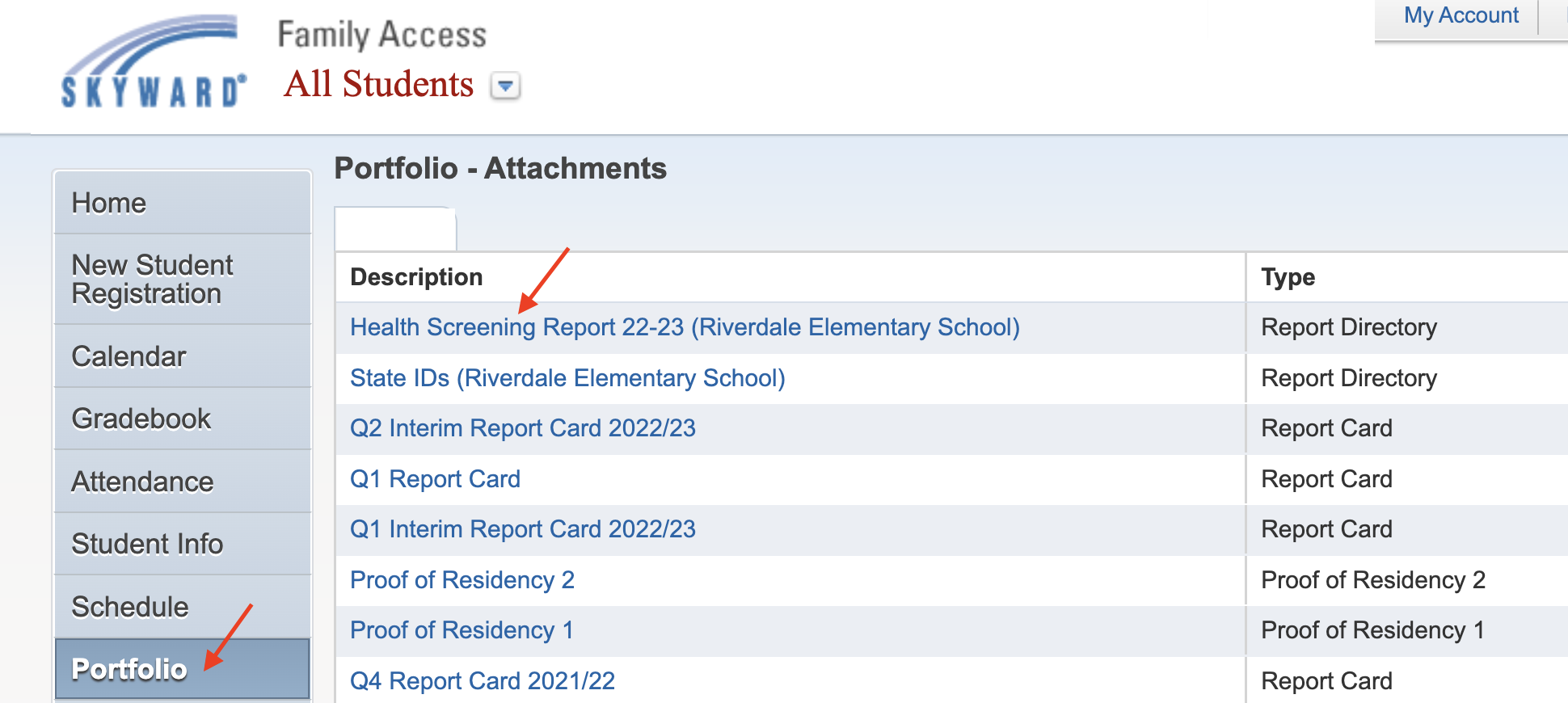 